Lavoro in USA per 20 Italiani presso il Walt Disney World di Orlando per 12 mesi 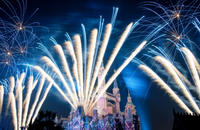 22-12-2022Patina Restaurant Group cerca differenti figure per Lavoro in USA per Italiani presso il Walt Disney World di Orlando. Partenza nel 2023 Dove: Orlando, FloridaQuando: marzo 2023Durata : 12 mesi Descrizione dell’ente 
Patina Restaurant Group, una lussuosa azienda di catering, offre l’opportunità di lavorare per un anno o più in uno dei suoi stabilimenti in America. Patina Restaurant Group conta, infatti, più di 60 sedi divisi in ristoranti e centri di arti dello spettacolo in tutti gli Stati Uniti. 
Grazie al grande successo ottenuto con i ristoranti nel Walt Disney World® al parco EPCOT, i i tipici ristoranti italiani (Tutto Italia, Tutto Gusto e Via Napoli) accolgono migliaia di ospiti da tutto il mondo. Al momento si ricercano, in particolare, cuochi/e e camerieri/e.Descrizione del programma 
Il Programma di Rappresentanza Culturale offre l’opportunità di lavorare negli Stati, seguendo tutta la logistica e prestando supporto per la richiesta di visto.
Questo programma è fatto per i giovani italiani disposti a condividere la loro cultura: tradizioni culinarie italiana, luoghi turistici, lingue e dialetti italiani.
Requisiti ufficiali 
-  Avere almeno 18 anni
- Essere in possesso di un passaporto italiano
- Essere disponibile a vivere negli Stati Uniti per 12 mesi
- Essere in grado di sostenere una conversazione in inglese
- Essere estroverso, entusiasta e flessibile Condizioni economiche 
L’esperienza lavorativa prevede un contratto di 12 mesiGuida alla candidatura 
Per candidarsi inviare il proprio CV in inglese + foto a CLAIRE@ INTERNATIONALSERVICES. FR e cc a eures@afolmet.it o tramite il sito https://www.internationalservices.fr/Per maggiori informazioni consultare il sito:  https://en.internationalservices.fr/itali an-programScadenza 
31 gennaio 2023        Fonte: Scambi Europei     https://www.scambieuropei.info/RICERCA ACCOMPAGNATORI PER GRUPPI ERASMUS - AECA Bologna 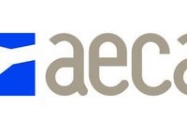 22-12-2022AECA: L’Associazione Emiliano-Romagnola Centri Autonomi di Formazione Professionale (AECA) 
si occupa dell’organizzazione di progetti di mobilità finanziati dal programma Erasmus+ per i giovani studenti dei centri associati e gli istituti professionali della regione Emilia-Romagna. 
  https://www.aeca.it/

Posizione ricercata: Accompagnatore/Group Leader maggiorenne per gruppo studenti in viaggio all’estero con il programma Erasmus+ settore VET

Compiti: 
La figura ricercata accompagnerà un gruppo di studenti di età compresa tra i 16 e 19 anni che si recano all’estero per svolgere un periodo di tirocinio della durata di tre settimane interamente finanziato dal programma Erasmus+. L’accompagnatore del gruppo è tenuto a:
• Sorvegliare gli studenti e monitorare il gruppo nelle ore in cui gli studenti non sono in stage, senza allontanarsene per scopi personali.
• Assicurarsi che partecipino giornalmente all’attività di stage e verificare che le ore di presenza al tirocinio rientrino nei parametri concordati di minimo 6 o massimo 8 ore al giorno
• Organizzare momenti di incontro e verifica in itinere con gli allievi per la verifica dell’andamento dello stage, segnalando eventuali problemi al partner e ad AECA
• Supportare gli studenti nei primi giorni di soggiorno, spronandoli all’adattamento e alla curiosità
• Verificare che venga svolto il programma come concordato con il partner estero
• Agire presso gli studenti inadempienti affinché consegnino i materiali o compilino i questionari di valutazione in caso di dimenticanze o ritardi.
• Comunicare ad AECA ogni eventuale problema o episodio che coinvolga gli allievi.
• Collaborare con AECA per il riconoscimento dei crediti formativi.
• In caso di problemi di salute di allievi, mantenersi sempre a disposizione e seguire le indicazioni date da AECA per quello specifico caso.
• Tenere traccia delle spese effettuate con il contante per le emergenze compilando debitamente il registro e conservando i giustificativi. 
   Ogni spesa sostenuta senza ricevuta o pezza       giustificativa verrà addebitata all’accompagnatore e detratta dal compenso dovuto.
• Raccogliere i documenti e consegnarli ad AECA al rientro.

Periodo: 3 settimane con partenza tra il 13 e il 18 gennaio e rientro tra il 3 e il 7 febbraio 2023.
Destinazione: Spagna e Repubblica Ceca
Retribuzione e tipo di contratto: Contratto occasionale con compenso di 400€ lordi. Viaggio, trasporti in loco,vitto e alloggio sono a carico del progetto

Contatti: 
Inviare candidatura a transnazionalita@aeca.it inserendo nell’oggetto “Candidatura Accompagnatore” e
allegando CV + carta di identità.
Per maggiori informazioni contattare
Silvia Bagnari – 3485873853
Giulia Zambon - 3492361317